„EU peníze školám“Projekt DIGIT – digitalizace výuky na ISŠTE Sokolovreg. č. CZ.1.07/1.5.00/34.0496Tento výukový materiál je plně v souladu s Autorským zákonem (jsou zde dodržována všechna autorská práva). Pokud není uvedeno jinak, autorem textů 
a obrázků je Ing. Bohuslava Čežíková.VýkladPracovní řád:obecný vnitřní předpis vydávaný zaměstnavatelemrozvádí práva a povinnosti zaměstnanců vyplývající ze ZP podle zvláštních podmínek jednotlivých pracovišťnesmí ukládat nové povinnostinesmí obsahovat úpravu mezd nebo platůmůže jej vydat každý zaměstnavatelpůsobí-li v podniku odborová organizace, musí předem souhlasit s vydáním nebo změnami pracovního řáduZákladní povinnosti zaměstnanců:pracovat svědomitě a řádně podle svých sil, znalostí a schopnostíplně využívat pracovní doby a výrobních prostředků k vykonávání svěřených prací, plnit kvalitně, hospodárně a včas pracovní úkolydodržovat právní předpisy vztahující se k práci jimi vykonávané; dodržovat ostatní předpisy vztahující se k práci jimi vykonávané, pokud s nimi byli řádně seznámeniřádně hospodařit s prostředky svěřenými jim zaměstnavatelem a střežit a ochraňovat majetek zaměstnavatele před poškozením, ztrátou, zničením a zneužitím a nejednat v rozporu s oprávněnými zájmy zaměstnavateleZákladní povinnosti vedoucích zaměstnanců:organizace, řízení a kontrola prácevytváření příznivých pracovních podmínekspravedlivé odměňování za prácipéče o zvyšování odborné úrovně podřízených zaměstnancůZP upravuje povinnosti také zaměstnanců orgánů státní správy.Pracovní doba:stanovena právním předpisem, nebo na jeho základě zaměstnavatelem, popř. kolektivní smlouvou nebo dohodou se zaměstnancemjejí rozvržení znamená určení doby, kdy je zaměstnanec povinen vykonávat pro zaměstnavatele práci a doby, v níž je zaměstnanec na pracovišti připraven k výkonu práce podle pokynů zaměstnavatelepři stanovení pracovní doby jsou zaměstnavatelé povinni respektovat řadu zákonných ustanovení (zejména o maximální délce pracovní doby, rozvržení pracovní doby, přestávkách v práci, nepřetržitém odpočinku mezi dvěma směnami a o nepřetržitém odpočinku v týdnu)Bezpečnost a ochrana zdraví při práciPovinnosti zaměstnavatele:zřizovat ochranná zařízeníposkytovat osobní ochranné pracovní prostředkyseznamovat zaměstnance s bezpečnostními předpisyzajišťovat a odstraňovat příčiny úrazůPovinnosti zaměstnance:absolvovat školenípodrobit se stanoveným lékařským prohlídkámpoužívat osobní ochranné pracovní prostředkydodržovat bezpečnostní předpisyoznamovat závady na pracovištiInspektoráty bezpečnosti práce – státní odborný dozor.CvičeníVyhledejte pomocí internetu, zda je možné vedle svého zaměstnání vykonávaného v pracovněprávním vztahu vykonávat výdělečnou činnost, která je shodná s předmětem činnosti zaměstnavatele, u něhož jsem zaměstnán.S pomocí internetu doplňte křížovku (dostupné z http://moodle.isste.cz/mod/resource/view.php?id=629):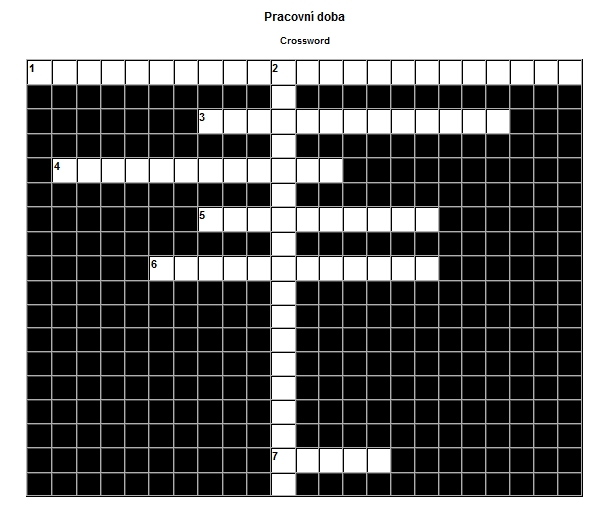 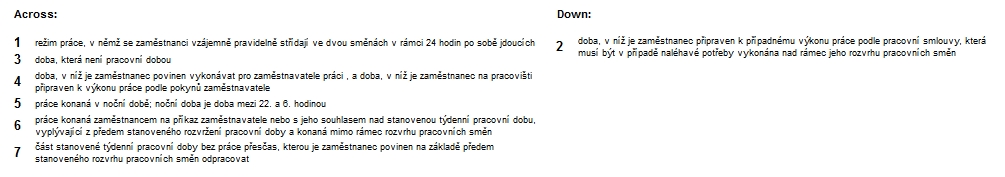 III/2 Inovace a zkvalitnění výuky prostřednictvím ICTVY_32_INOVACE_18_1_17Název vzdělávacího materiáluPráva a povinnosti zaměstnance a zaměstnavateleJméno autoraIng. Bohuslava ČEŽÍKOVÁTematická oblastPodnik, majetek podniku a hospodaření podniku, zaměstnanciVzdělávací obor23-45-M/01 Dopravní prostředkyPředmětEkonomikaRočník3.Rozvíjené klíčové kompetenceKompetence k učení poznává smysl a cíl učení, má pozitivní vztah k učení, posoudí vlastní pokrok a určí překážky či problémy bránící učení, naplánuje si, jakým způsobem by mohl své učení zdokonalit, kriticky zhodnotí výsledky svého učení a diskutuje o nich.Kompetence komunikativní využívá informační a komunikační prostředky a technologie pro kvalitní a účinnou komunikaci s okolním světem.Kompetence pracovní používá bezpečně a účinně materiály, nástroje a vybavení, dodržuje vymezená pravidla, plní povinnosti a závazky, adaptuje se na změněné nebo nové pracovní podmínky.Průřezové témaObčan v demokratické společnosti - naučí žáka orientovat se v masových médiích, využívat je jako zdroj informací.Časový harmonogram1 vyučovací hodinaPoužitá literatura a zdrojeRyska, R., Puškinová, M: Právo pro střední školy. EDUKO nakladatelství, 
s. r. o., Praha, 2012. 86 s.
ISBN 978-80-87204-57-3.Zákon č. 262/2006 Sb., zákoník práce, ve znění pozdějších změn a doplňků.Pomůcky a prostředkyPC, internetAnotacePráva a povinnosti zaměstnance 
a zaměstnavatele, pracovní řád, bezpečnost a ochrana zdravíZpůsob využití výukového materiálu ve výuceVýklad, cvičeníDatum (období) vytvoření vzdělávacího materiáluÚnor 2013